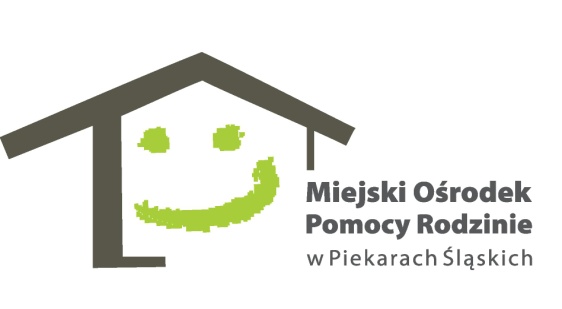 Nr sprawy 153/2019Piekary Śląskie, dn 21.11.2019 r.ZAPYTANIE OFERTOWE1. Zamawiający:Miejski Ośrodek Pomocy Rodzinie w Piekarach Śląskichul. Biskupa Nankera 10341-949 Piekary Śląskietel. 32 287-95-03www.mopr.piekary.pl2. Osoby do kontaktu: Marzena Frej32 288-35-74 wew.6423. Ogólny przedmiot zamówienia:Usługa polegającej na przeprowadzeniu warsztatów oraz wypracowania pakietu usług społecznych wraz z informatorium oraz opracowanie i druk pakietów informacyjnych dla klientów  w ramach projektu  ,,Miejski Ośrodek Pomocy Rodzinie w Piekarach Śląskich w nowej odsłonie”.Cz.I- Realizacja warsztatów oraz wypracowanie pakietu usług socjalnych wraz z informatorium CZ.II- Opracowanie oraz druk pakietów informacyjnych dla klientów.Wykonawca może złożyć ofertę na 1 lub 2 część zamówienia.Kod CPV: 80000000-4, 22140000-3,22160000-94. Szczegółowy przedmiot zamówienia:Usługa polegającej na przeprowadzeniu warsztatów oraz wypracowania pakietu usług społecznych wraz z informatorium oraz opracowanie i druk pakietów informacyjnych dla klientów  w ramach projektu ,, Miejski Ośrodek Pomocy Rodzinie w Piekarach Śląskich”Cz.I- Realizacja warsztatów oraz wypracowania pakietu usług społecznych wraz z informatorium 1.Realizacja 2-u dniowego-16 godzinnego szkolenia w formie warsztatowej dla około 15 osobowej grupy pracowników rekrutującej się zarówno spośród pracowników socjalnych ds. usług społecznych jak i innych pracowników Ośrodka zaangażowanych w przygotowanie, świadczenie, rozliczenie itp. usług społecznych.2. Wykonawca przygotowując szczegółowy pogram zobowiązany jest uwzględnić :- założenia realizacji projektu POWER.02.05.00-IP.03-00-012/17- wypracowane produkty Projektu realizowanego w ramach PO KL 1.18 ,,Tworzenie i rozwijanie standardów  usług pomocy i integracji społecznej”.3. W ramach szkolenia poruszane zostaną zagadnienia:- pojęcie usług społecznych i pakietów usług,- podział usług na usługi profilaktyczne, aktywizujące i interwencyjne,- podział grup docelowych/ odbiorców poszczególnych usług,- partnerzy i realizatorzy usług ( lokalne zasoby pomocy społecznej),- schemat gromadzenia danych do pakietów,- projekt kwestionariusza informacyjnego o realizatorach usług i zakresie realizowanych usług,- schemat gromadzenia danych do pakietów,- projekt kwestionariusza informacyjnego o realizatorach usług i zakresie realizowanych usług,- schemat informatorium o usługach społecznych.4. Wykonawca na podstawie wypracowanych materiałów zbierze i przygotuje projekt Informatorium dla klientów Ośrodka o usługach realizowanych zarówno przez Ośrodek jak i współpracujące z nimi jednostki zewnętrzne (w wersji elektronicznej i papierowej). Z założenia jest to materiał dla pracowników socjalnych oraz partnerów społecznych, którzy udostępnią go w określonym zakresie swoim klientom.Nr sprawy 153/20195. Poszczególne dni szkoleniowe powinny zostać zrealizowane w odstępie czasowym umożliwiającym zgromadzenie przez uczestników materiałów niezbędnych do opracowania Informatorium.6. W ramach realizowanego zadania wykonawca zapewnia:,- trenera, - materiały papiernicze i szkoleniowe.- ciepły i zróżnicowany posiłek w trakcie trwania zajęć w postaci obiadu(drugiego dania),kompot lub sok, woda mineralna .- 7. Zamawiający zapewni:- salę szkoleniową wraz z niezbędnym wyposażeniem.CZ.II- Opracowanie oraz druk pakietów informacyjnych dla klientów.1. Opracowanie, wykonanie i druk 25 Informatoriów, 500 Informatorów i 2000 ulotek dwustronnych dotyczących zmian organizacyjnych i oferty usług społecznych z których mogą skorzystać osoby zgłaszające się po pomoc do Miejskiego Ośrodka Pomocy Rodzinie w Piekarach Śląskich. Preferowaną formą wykonania Informatorium jest segregator z możliwością wymiany poszczególnych kart z informacjami w przypadku ich dezaktualizacji. Informator zawierać będzie informacje o zmianach organizacyjnych i możliwych formach pomocy do uzyskania w Miejskim Ośrodku Pomocy Rodzinie w Piekarach Śląskich.2. Przez opracowanie rozumie się merytoryczne przygotowanie treści jak również szaty graficznej.3. Dla informatorium minimalne warunki przygotowania obejmują segregator odpowiedni dla formatu kart A4 z nadrukiem tytułowym oraz karty:- druk dwustronny 4/4- format A4, pion,- papier kreda mat 250 g,- ilość stron 60-804. Dla informatora minimalne warunki druku obejmują:- druk dwustronny 4/4- okładka 4/4,- format A4,pion,- papier kreda mat 170g,- okładka papier kreda mat 250g,- ilość stron 30-40.5. Dla ulotek warunki minimalne druku obejmują:- druk dwustronny,- format A5,pion,- papier kreda mat 170g.6. Informatorium powinno obejmować kompletne dane kontaktowe poszczególnych komórek organizacyjnych w Miejskim Ośrodku Pomocy Rodzinie w Piekarach Śląskich a także partnerów realizujących usługi oraz być podzielony wg. problemów ( np. problemy opiekuńcze, wychowawcze itp.) z jakimi mogą zgłaszać się określone grupy klientów ( np. osoby niepełnosprawne, bezrobotne bezdomne itp.),wraz z szczegółowym opisem każdej z oferowanych usług i form pomocy.7. Informator powinien obejmować zakres zmian organizacyjnych z podziałem zadań poszczególnych komórek organizacyjnych oraz kompletne dane kontaktowe komórek organizacyjnych w MOPR wraz z wskazaniem zakresu wsparcia możliwego do uzyskania w MOPR z uwzględnieniem podziału na świadczenia spoza pomocy społecznej oraz świadczenia z pomocy społecznej ( odrębnie pracę socjalną, usługi społeczne i świadczenia przyznawane w drodze decyzji administracyjnej).8. Ulotki zawierać winny podstawowe dane informujące o zakresie wsparcia możliwym do uzyskania 
w MOPR z uwzględnieniem podziału na świadczenia spoza pomocy społecznej oraz świadczenia 
z pomocy społecznej- odrębnie w zakresie świadczeń przyznawanych w drodze decyzji administracyjnej jak i formie pracy socjalnej.9. Wykonawca uwzględni przy realizacji zamówienia materiały wypracowane w ramach części I zamówienia. Nr sprawy 153/201910. Projekt informatora i ulotek musi zostać zatwierdzony przez wyznaczonego przez Zamawiającego pracownika przed jego skierowaniem do druku.11. Zarówno ulotki jak i segregatory zawierać będą odpowiednie logotypy Unii Europejskiej oraz POWER w kolorze, a  także informację o realizowanym projekcie- zgodnie z załączonym wzorem.
 12. W ramach Wynagrodzenia Wykonawca przeniesie na Zamawiającego autorskie majątkowe prawa do utworów powstałych w ramach przedmiotu zamówienia oraz wyrazi zgodę na wykonywanie zależnych praw autorskich do ww.utworów.13. Niezależnie od wyboru trybu Zamawiający jest uprawniony do umorzenia postępowania aż do chwili zawarcia umowy bez konieczności wskazania uzasadnienia oraz bez jakichkolwiek roszczeń ze strony Wykonawców.5. Termin wykonania zamówienia: do 30 marca 2020 r.6. Warunki płatności:Płatność zostanie przekazana w terminie do 14 dni od dnia otrzymania faktury przelewem na rachunek bankowy Wykonawcy.7. Warunki składania oferty:Formularz oferty należy składać w Miejskim Ośrodku Pomocy Rodzinie w Piekarach Śląskich, ul. Biskupa Nankera 103, 41-949 Piekary Śląskie: mailowo: bfe@mopr.piekary.pl, przesyłając pocztą (ważna data otrzymania, a nie data nadania), osobiście w sekretariacie (pok. nr 19 w godzinach urzędowania), w terminie do dnia  29.11.2019r.8. Warunki Wyboru Wykonawcy:Wykonawca zostanie wybrany poprzez porównanie cenowe całości zamówienia i wybranie najkorzystniejszej oferty.Kryterium: cena 100%.